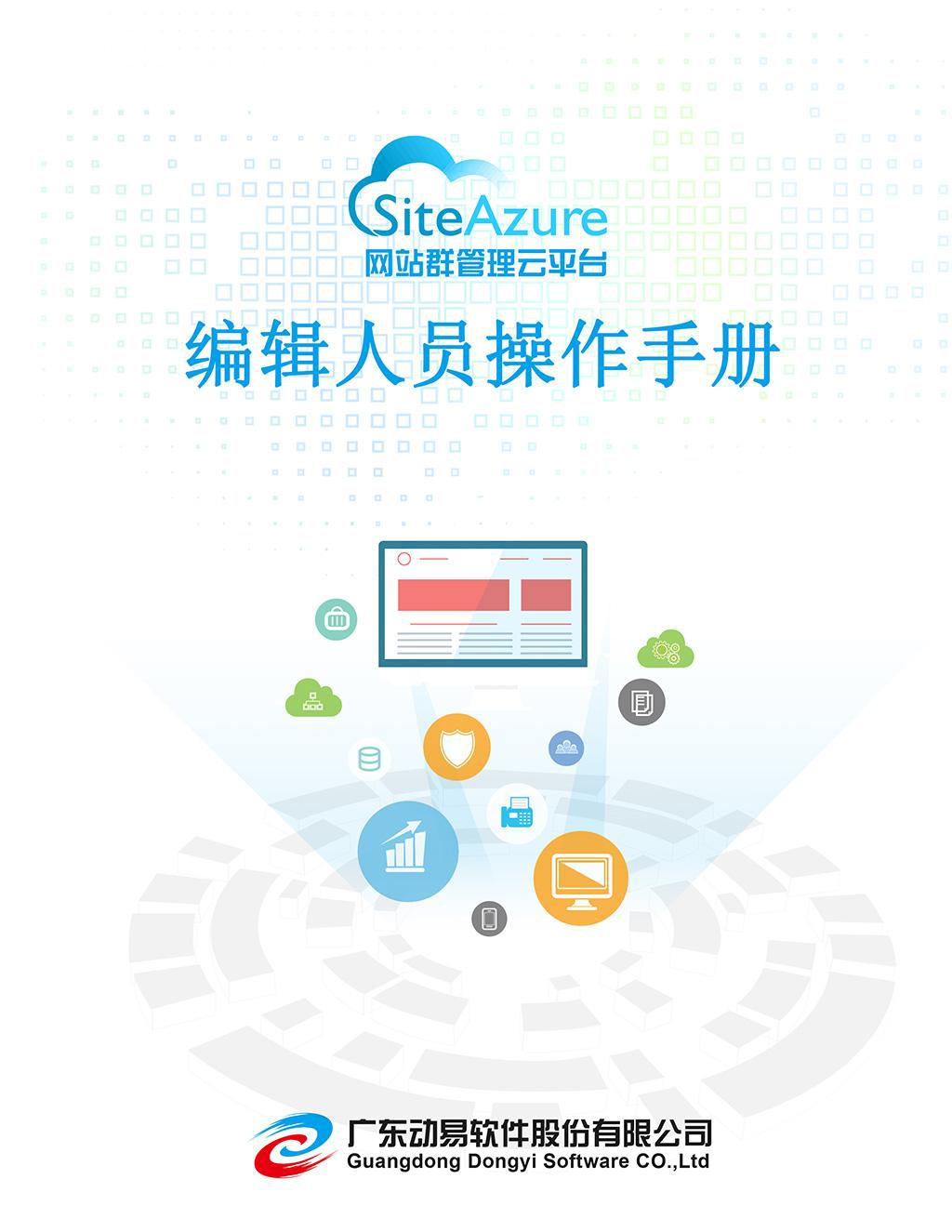 SiteAzure 编辑人员操作手册第一章：登录及注意事项1、登录前准备登录网址：http://manage.changde.gov.cn/hsdj/sj2019/login账号见龙阳先锋群（183324590）共享，上传新闻前请在龙阳先锋群共享内下载审批表，相关责任人签字盖章后拍照发在群内（无审批表的新闻不予审核）。管理员拿到网后台登陆地址和账号进行登录，请务必妥善保管账号和密码。新版网站管理平台的开发使用最新 HTML5 技术，所以在 IE8 及以前的浏览器就不支持了（这里仅仅是针对后台管理，前台页面不受影响）。如果您单位还有特定系统需要使用 IE6、IE7、IE8 这些版本，那么需要单独下载其他品牌的浏览器来管理新版网站。新版网站管理平台使用时推荐使用的浏览器是：IE10、 IE11、Chrome 谷歌浏览器、Firefox 火狐浏览器、Opera、win10自带的 Edge 等，如果使用 360 浏览器请选择“极速模式”。越新版的浏览器对 HTML5 的支持越好，所以如果没有其他软件的限制，尽量将浏览器升级到最新版。登录界面如下图：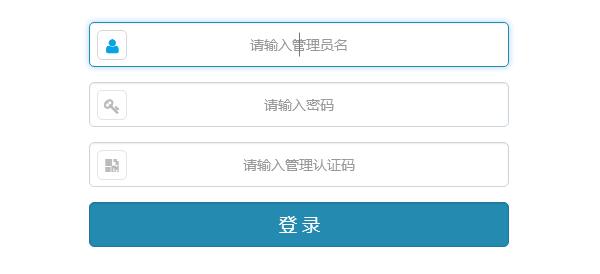 2、内容管理2.1、我添加的内容进入“我添加的内容”页面，显示该管理员添加的所有内容，并可以对内容进行相应管理。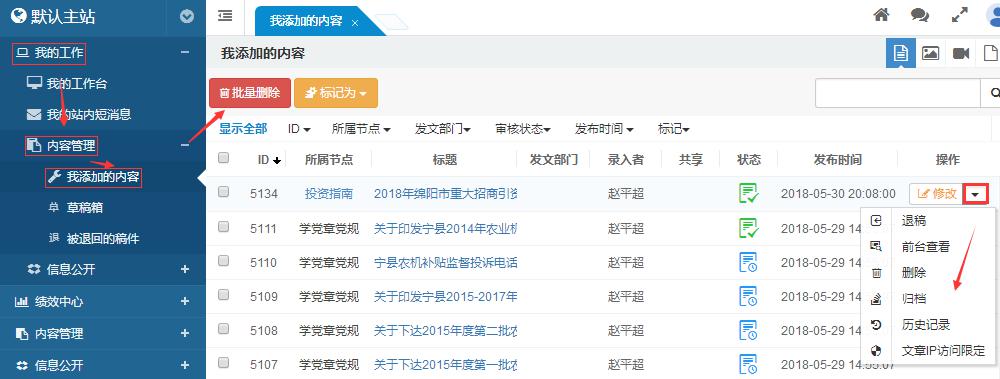 注意：这里的内容管理项和 3.2 章节的“内容管理”相同，请查看 3.2 章节。2.2、草稿箱管理员在创建内容的时候，经常需要先将内容存稿，后续再进行编辑投稿。已经存稿的稿件会存放在“草稿箱”里，进入草稿箱，管理员可对稿件进行修改、删除或投稿等操作。也可勾选多篇内容，进行批量删除或批量投稿。点击“修改”按钮，进入内容修改页面。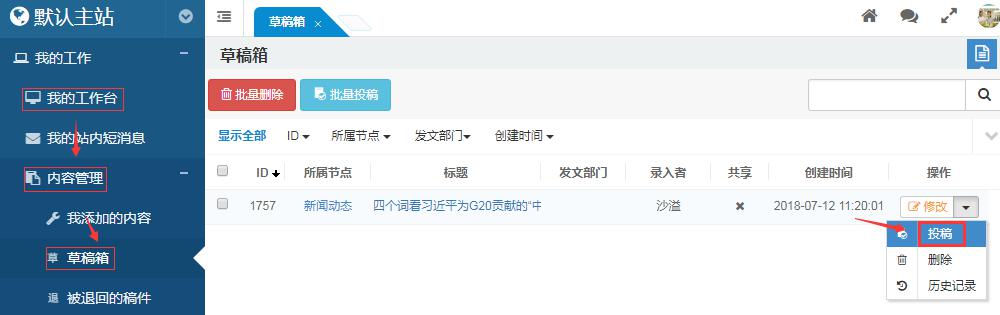 点击“投稿”按钮，将稿件进行投稿。2.3、被退回的稿件该管理员被退回的稿件，会显示在退稿箱里，管理员可对退回的稿件重新进行编辑、投稿、或删除。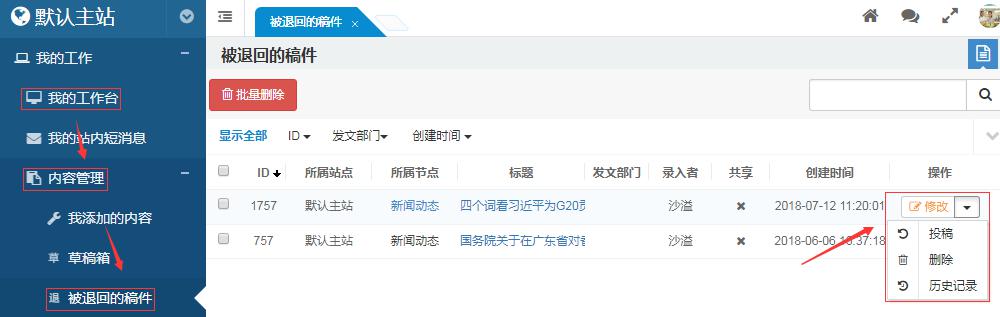 如需查看详细的退稿意见，可点击内容标题，进入内容详细查看页。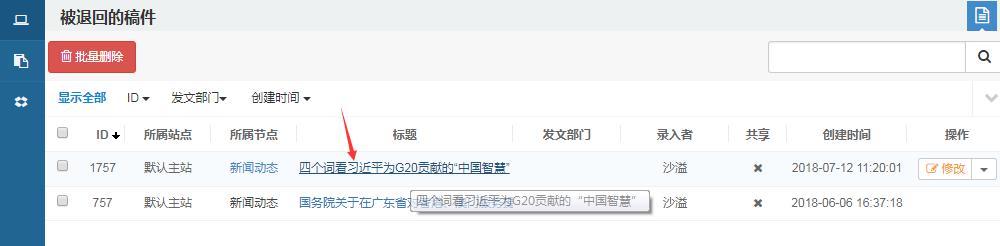 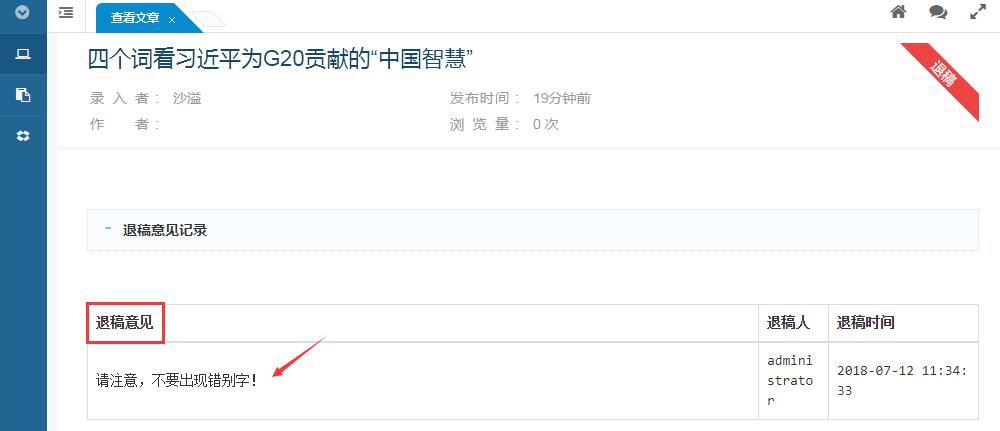 3、内容信息录入及管理3.1、内容添加、编辑内容是指在网站内由管理员发布的文章、图片、视频等的统称。管理员在后台可创建内容并进行相关管理。下面章节以创建和管理文章为例进行演示。文章管理主要包括创建文章、修改、删除、审核、归档等。3.1.1、创建文章添加步骤：进入站点--【内容管理】--【内容采编发】--单击或右击相应节点--【创建11文章】。如下图：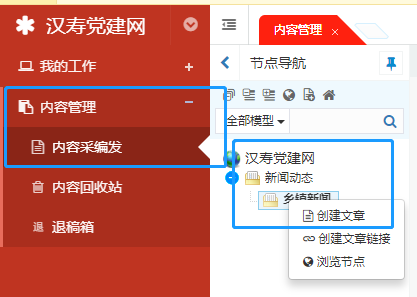 3.1.2、内容编辑3.1.2.1、必填项编辑完整标题和内容为必填项，输入完整标题之后可自动检测是否有重复。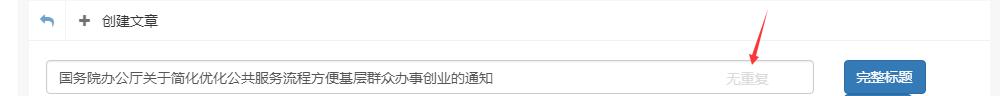 标题分主标题和副标题，需要使用副标题时，点击右侧“副标题”按钮即显示输入框。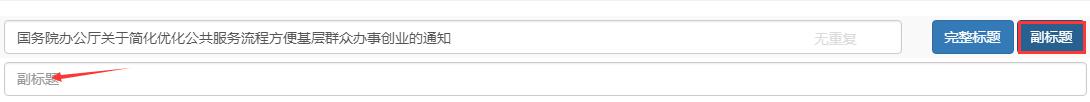 3.1.2.2、编辑器系统提供了功能强大的编辑器，方便用户后台在线编辑，节省信息编辑时间，提高信息上传效率，内容编辑更为轻松，使得进行信息录入和更新时更加快捷。如自动排版、扫码上传图片、导入 Word 文档、清空文档、多图上传、视频、错别字检查等，光标停在按钮上可显示具体功能。点击“展开”，可显示编辑器所有功能按钮，如下图：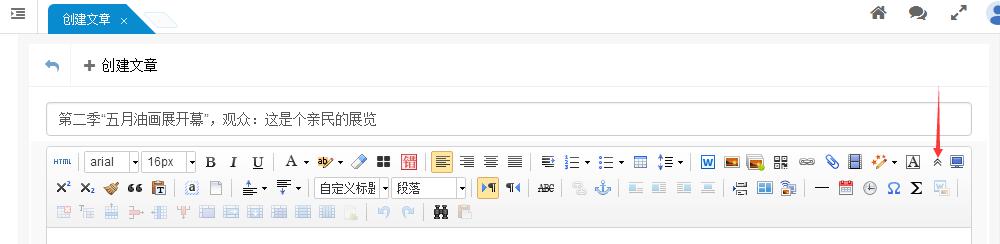 3.1.2.2.1、一键排版、自动排版一键排版功能可按照网民的阅读习惯对文章版本格式进行自动设置，包括：自动调整字距、行距、段距、文字首行缩进；快速消除文章中的空白行；图片、视频、Flash、表单等自动居中。通过一键排版可提高内容排版的工作效率，减少工作时间，有利于美化网站信息发布内容页面效果。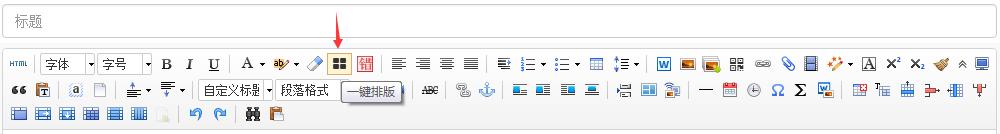 将内容上传到编辑器里，点击“自动排版按钮”。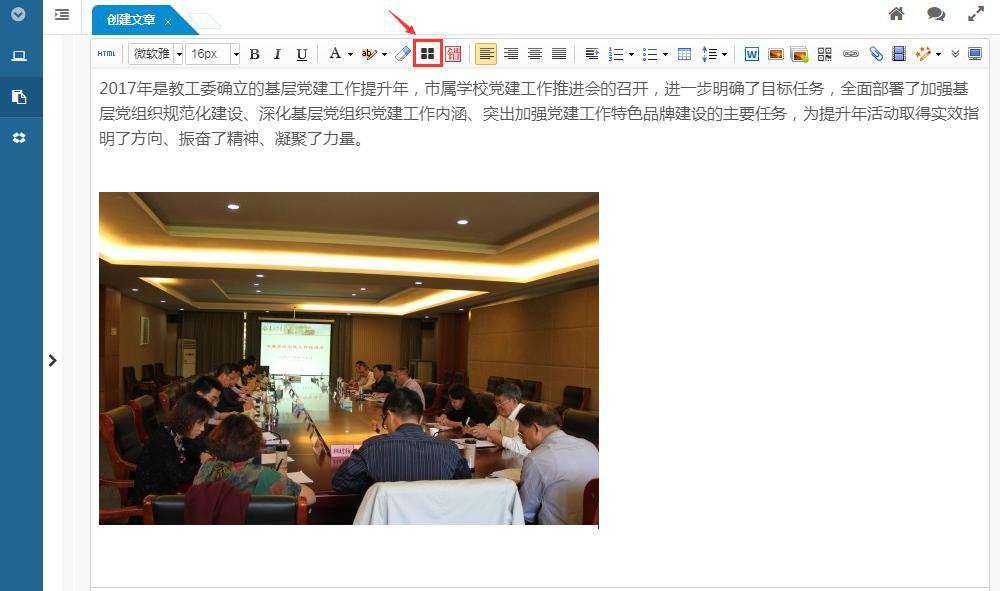 效果如下图：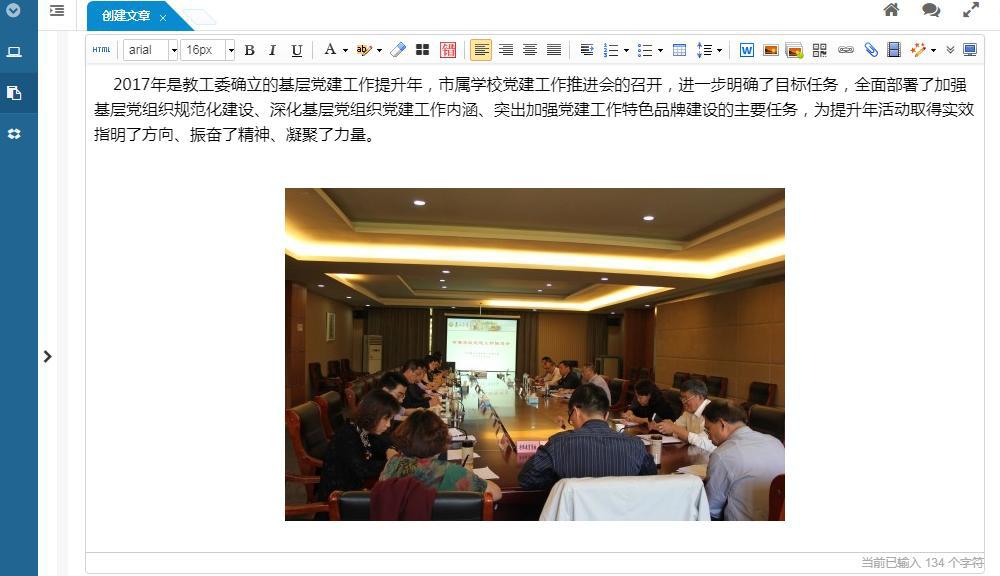 自动排版可以预先自定义格式，满足个性化需求，操作流程也是先将内容放到编辑器里，点击“自动排版”按钮即可，暂不赘述。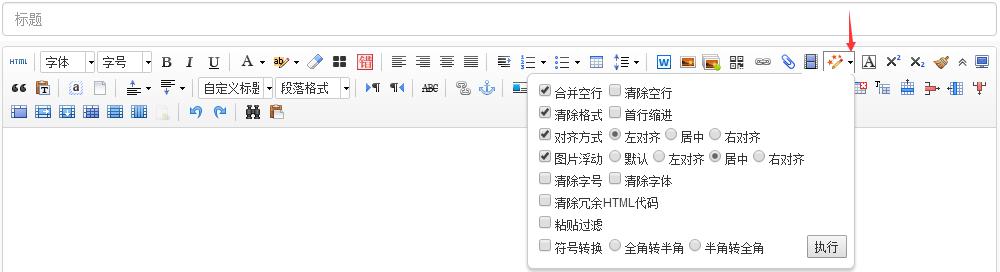 3.1.2.2.2、导入 Word 文档通过导入 Word 文档功能可将 Word 文档中的内容直接导入到编辑框，无需安装插件或驱动，一键导入 Word 内容并保持原文档排版，包括 Word 里图片、表格等都可自动上传；特别是需要多图上传时，可直接省去插入图片环节，让信息发布更方便快捷，避免多次编辑，减轻工作量，提升工作效率。同时可选择是否将文件名做为标题，可选择是否移除内容中的链接。注意：只支持 docx 后缀的 word 上传上传。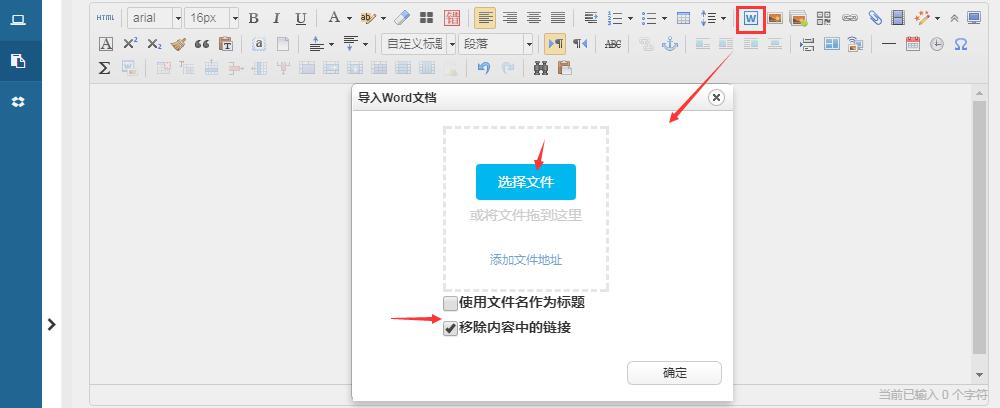 可选择是否勾选“自动下载内容里的图片”勾选此功能后，如果从其他网站上复制内容到编辑器中，并且内容中包含有图片，本系统会在保存时自动把相关图片复制到本站服务器上。系统会因所下载图片的大小而影响速度，建议图片较多时不要使用此功能。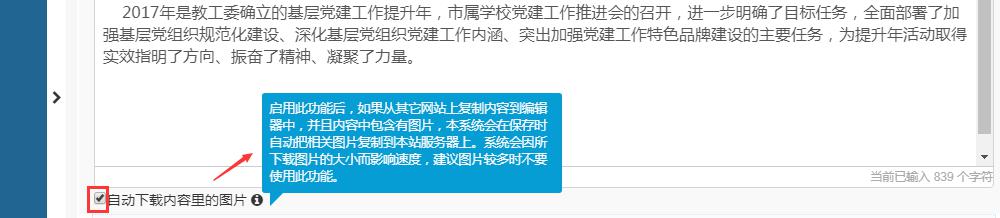 3.1.2.2.3、多图上传支持多图上传，并可设置图片浮动方式，如下图：14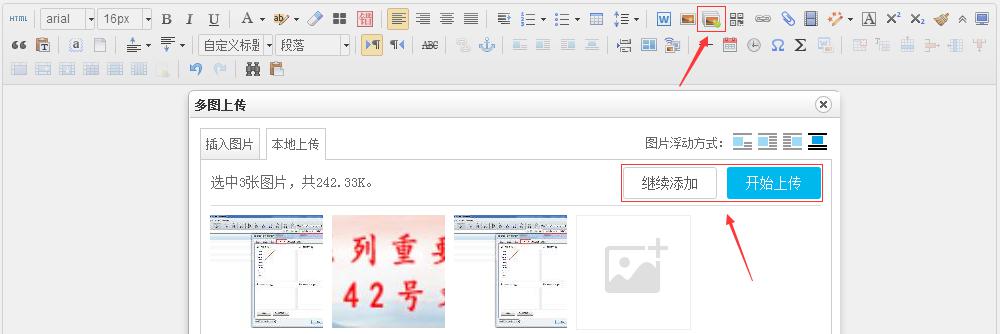 3.1.2.2.4、附件上传支持多类型附件上传，如 rar、docx、xlsx、ppt 等，具体允许上传类型及大小以平台中心里内容管理配置为准。如果现有类型和大小无法满足业务需求，可联系平台管理员处理。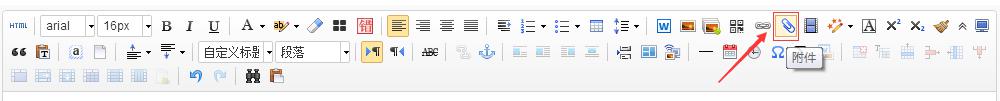 3.1.2.2.5、上传视频支持多类型视频上传，如 mp4、flv、3gp 等等，具体允许上传类型及大小以平台中心里内容管理配置为准。如果现有类型和大小无法满足业务需求，可联系平台管理员处理。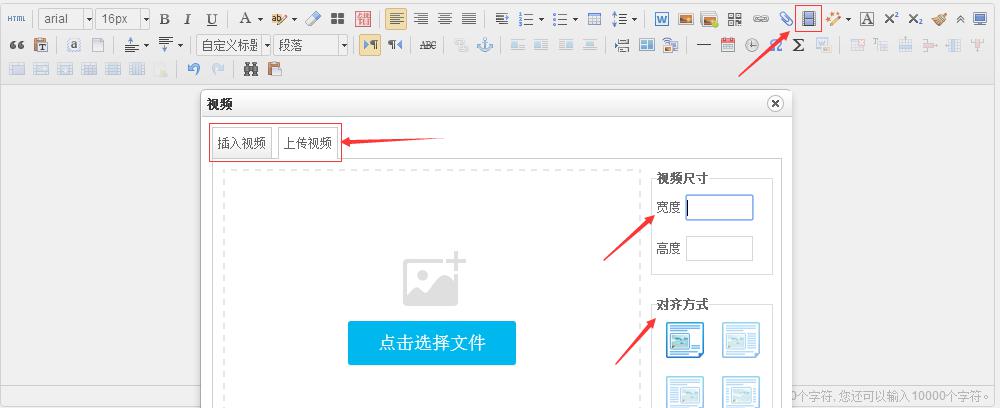 3.1.2.2.6、扫码上传图片支持手机浏览器或微信扫码，直接上传手机里的图片。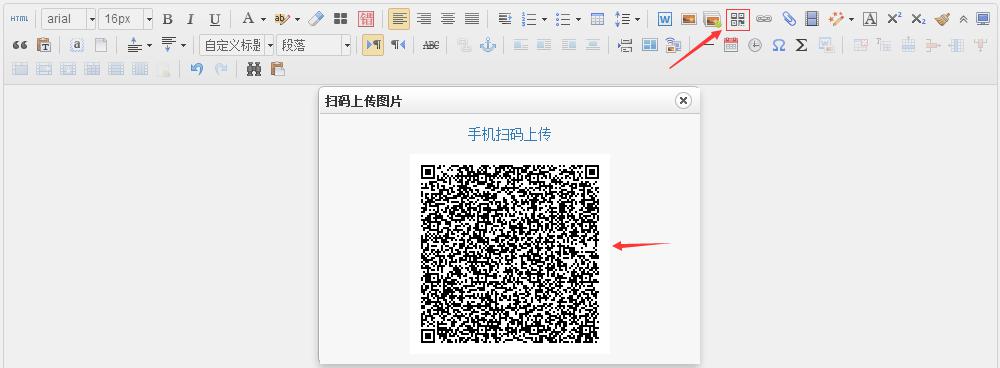 15扫码之后出现如下页面，点击【选择图片】，即可勾选手机相册里的图片。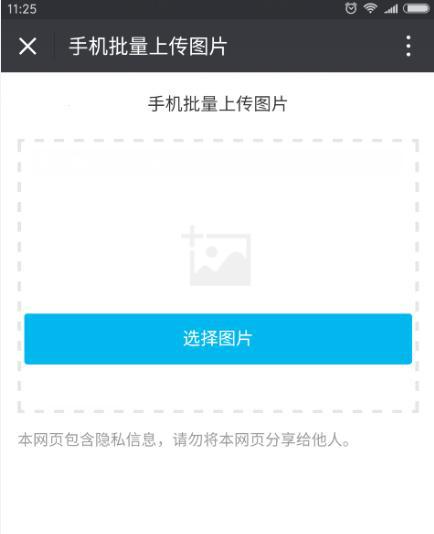 3.1.2.2.7、pdf 导入Pdf 文档可直接导入，供前台加载查看。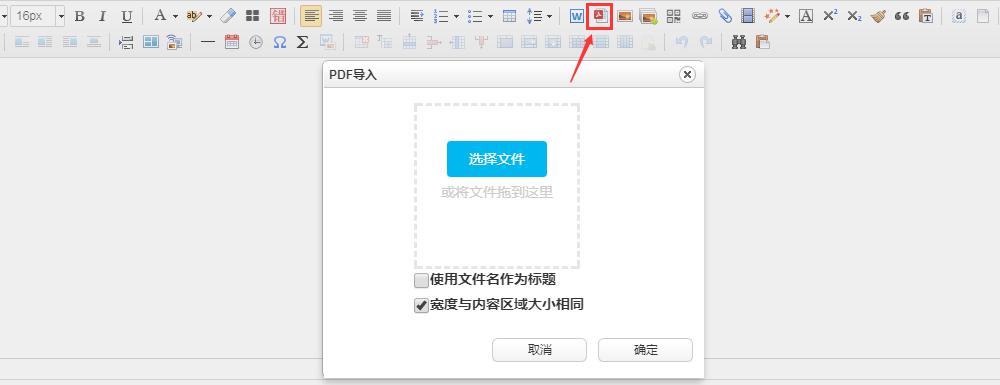 3.1.2.2.8、敏感词检查16如果平台中心开启了“内容发布检查”，在稿件终审通过时会自动进行敏感词检查。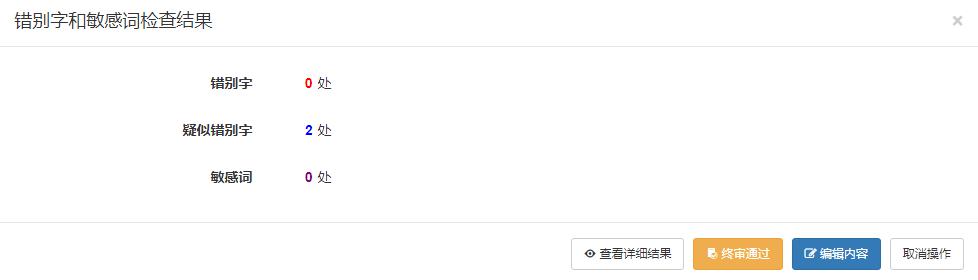 3.1.2.3、选填项编辑展开【详细信息】依次输入作者、来源（由平台中心预设）、文章图片、关键字（可自动提取）、简介、点击数、发布时间、优先级、是否单独指定内容页模板。注意：管理员可以分配字段权限，如果没有显示如上字段，说明无权限，联系上级管理员处理即可。重点说明一下其中的“文章图片”字段，文章图片的功能，类似于一本书的封面，在前台通常以焦点图或缩略图的形式展示，如下图：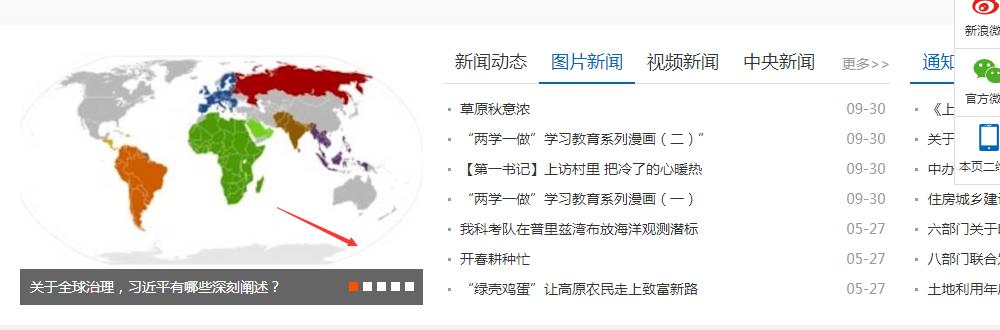 当文章里没有图片的时候，需要手动上传首页图片，可点击“选择图片”进行上传图片，也可点击“扫码上传”，用手机浏览器或微信扫描出现的二维码，从手机相册里上传。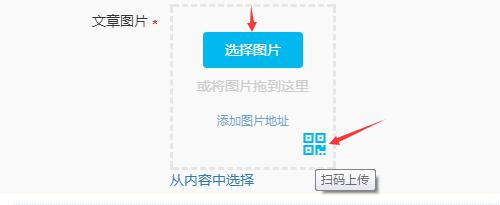 17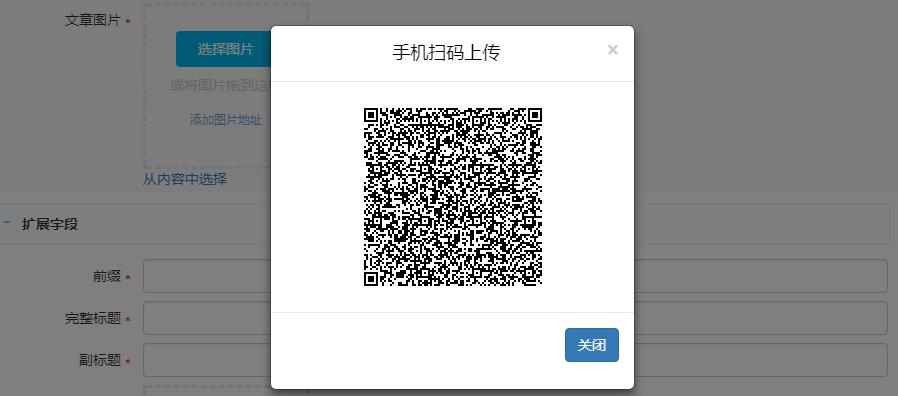 当文章里有多张图片的时候，系统会自动将内容里的第一张图片设置为“文章图片”，如果需要调整，可点击“从内容中选择”更换其他图片。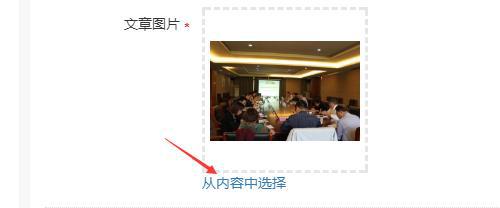 如果需要另外上传，可将光标移动到图片上，点击“删除”按钮，再另外上传新的图片。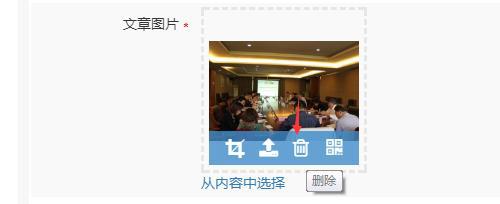 展开【扩展字段】填写其他扩展信息。扩展字段不尽相同，具体以自己系统里设置的为准。若文章需要同时添加到多个栏目，可点击【添加到其它节点】选择相应栏目。如下图：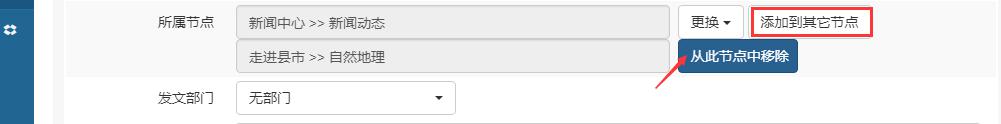 若需要更换节点，点击下拉按钮，直接选择其他栏目即可。如下图：18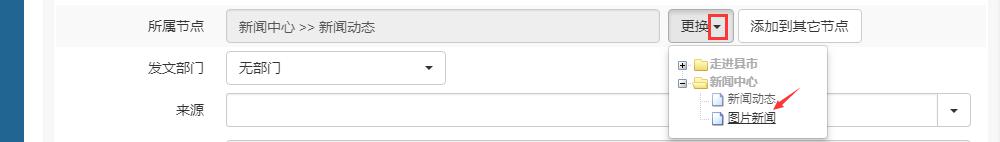 注意：文章图片的作用，相当于一本书的封面，经常调用在首页焦点图处。文章图片可从内容里直接选择、扫码上传、拖拽添加、填写图片地址或直接上传如下图：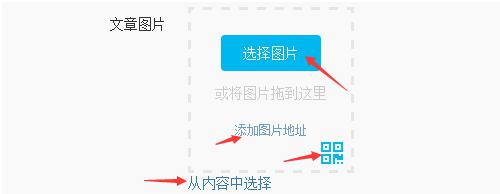 图片不符合排版要求时可直接对图片进行缩放或裁剪，以便于提升上传添加图片的整体用户体验，提升图片轻编辑效率。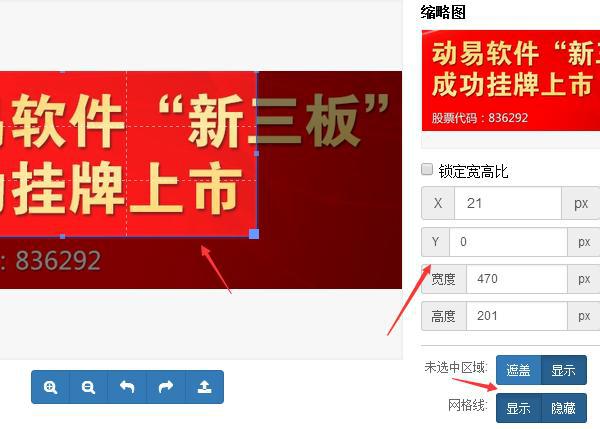 3.1.2.4、内容保存内容可以选择保存、存草稿或保存并审核，并提供前台预览功能；所有选填项可以一键重置（关键字除外），如下图：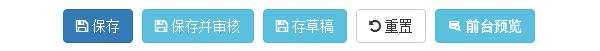 193.1.2.5、草稿箱管理内容选择“存草稿”后，后续需要用到该文档的时候可以在编辑器菜单中选择“从草稿箱加载”。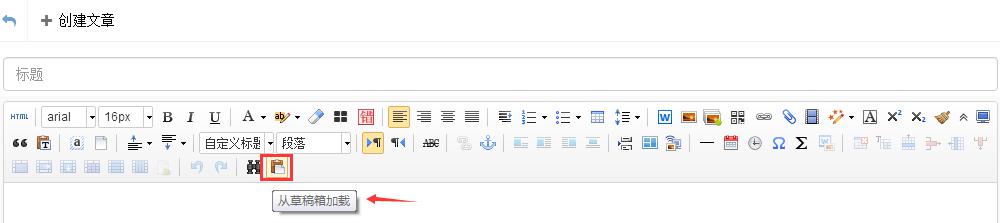 3.1.2.6、注意事项注意：带*号项的是必填项，其它为选填项。3.2、内容管理3.2.1、修改文章操作流程：光标移动到文章右侧操作列，可直接点击【修改】按钮进行编辑，展开下拉快捷功能菜单有审核、退稿、前台查看、删除、删除缓存、归档、历史记录、文章 IP 访问限定等功能（具体以管理员权限为准）。如下图：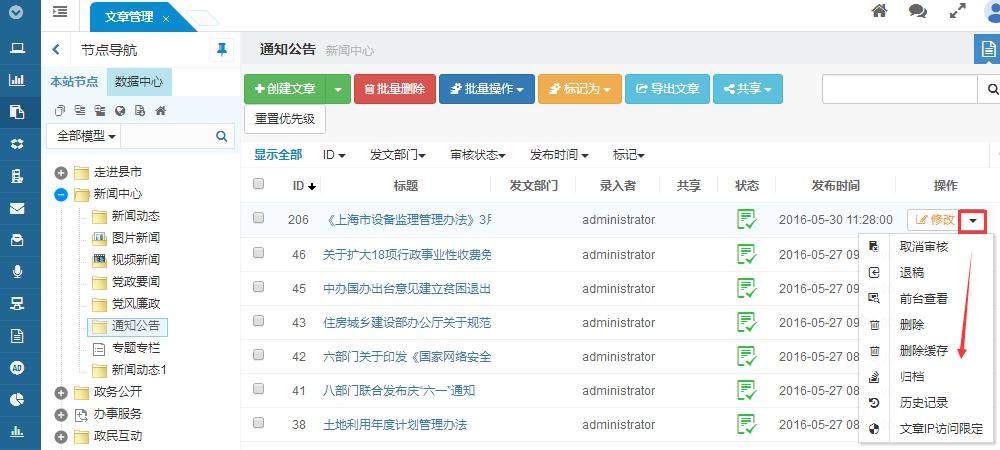 3.2.2、删除文章操作流程：在内容列表界面，光标移动到文章右侧操作列--展开下拉快捷功能菜单--【删除】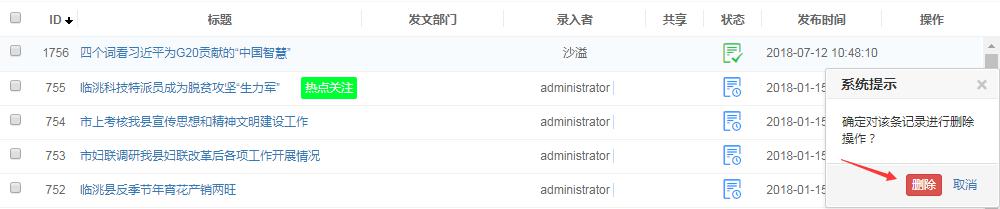 文章删除之后保存在回收站里，可到回收站里彻底删除或还原。3.2.3、内容回收站文章删除之后自动保存在回收站里，可到回收站里彻底删除或还原。为网站信息提供一粒“后悔药”，以防错删或误删信息，减低误操作的风险。操作步骤：进入站点--【内容管理】--【内容回收站】进入回收站之后可对信息进行清空、检索、批量删除，也可对单条信息进行还原、删除、查看历史记录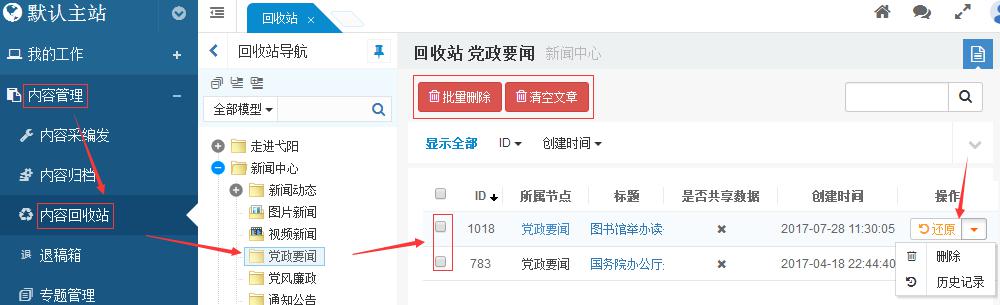 3.2.4、查看历史记录历史记录：可查看文章所有编辑的历史记录，内容在每个状态下都可以查看历史记录，如草稿、退稿、回收站、归档等。操作流程：在内容列表界面，光标移动到文章右侧操作列--展开下拉快捷功能菜单--【历史记录】，如下图：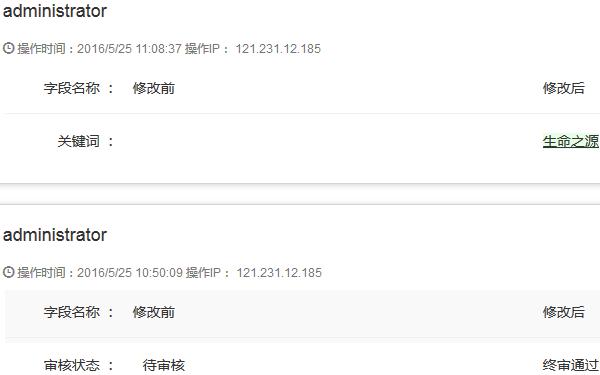 3.2.10、搜索信息全站搜索：操作步骤：进入站点--【内容管理】--【内容采编发】--搜索框里输入关键字搜索，可搜索指定模型，不指定默认搜索全部。如下图：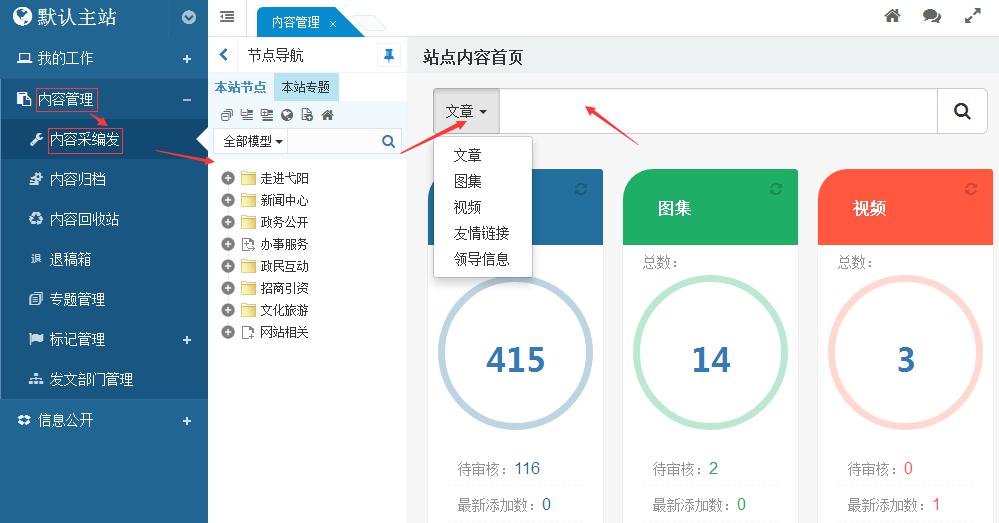 列表搜索：操作步骤：在信息列表页的右上角可以先选择搜索文章、图集、视频等，然后选择按照标题、内容、简介、录入者模糊查询。如下图：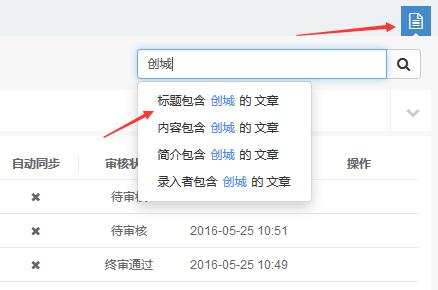 3.2.11、信息筛选在各个内容列表页的上方，都提供筛选功能，设定筛选条件，即可筛选内容数据。可多个选项联合筛选，比如所属节点选定“新闻动态”，再选定“待审核”状态，就可以筛选出新闻动态节点里所有待审核的内容列表。如下图：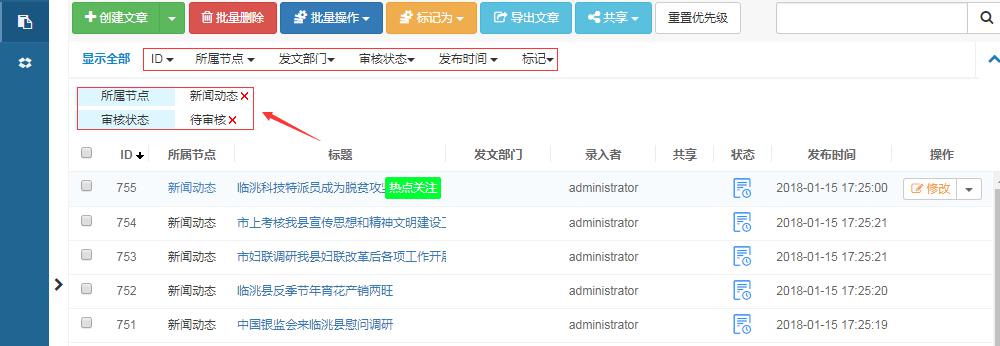 需要重新设定筛选条件，可点击已选条件后面红色“X”号进行删除，重新设定。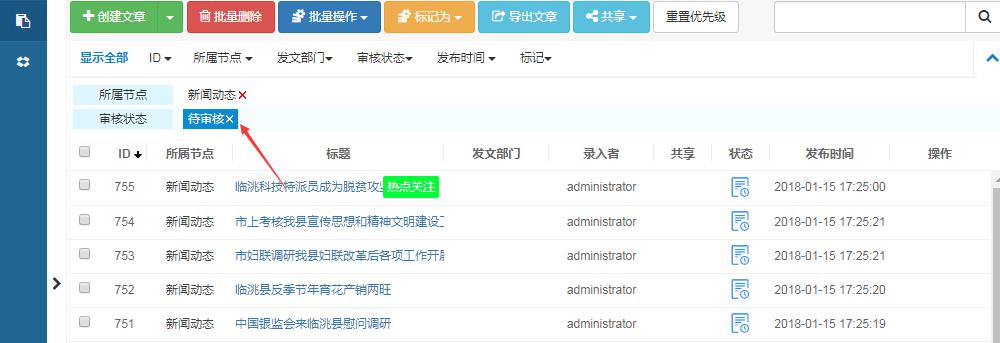 以筛选 ID 在 700 至 800 之间的内容为例，点击 ID，输入 ID 范围，即可搜索出指定 ID 值区间的内容。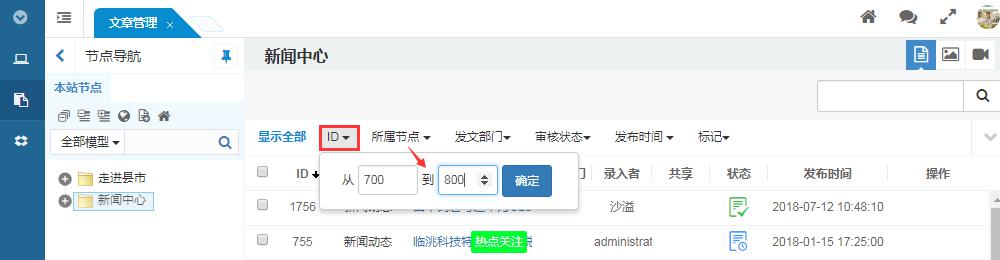 3.2.12、顶部按钮在信息列表页，勾选列表内容，可进行批量操作、标记、共享到数据中心、重置优先级操作。如下图：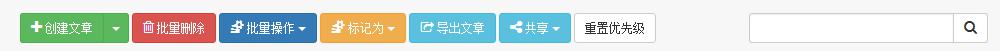 注意：如果没有相应菜单，说明权限被限制，联系上级管理员即可。3.2.12.1、批量操作勾选需要管理的内容，点击顶部的“批量删除”即可批量删除。展开“批量操作”旁边倒三角，可进行“批量审核通过/取消审核/移动/归档/删除缓存”等操作。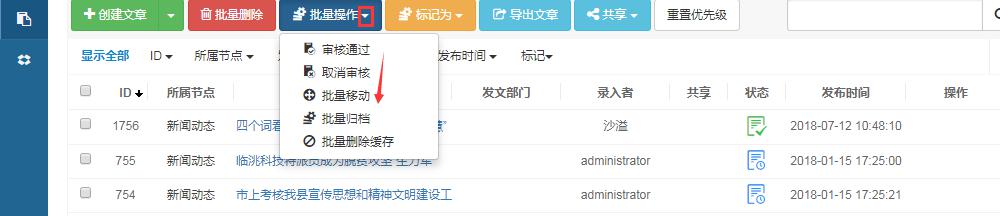 以“批量移动”为例，勾选需要移动的内容项，点击“批量移动”按钮。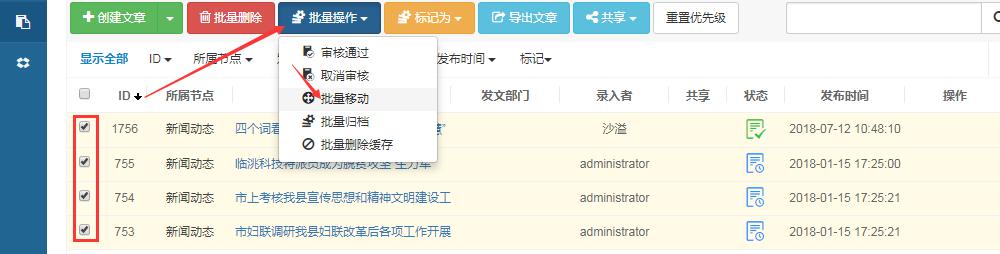 选择移动到哪个节点下，点击“确定”按钮即可。3.2.12.4、导出文章可将内容以电子表格的形式导出。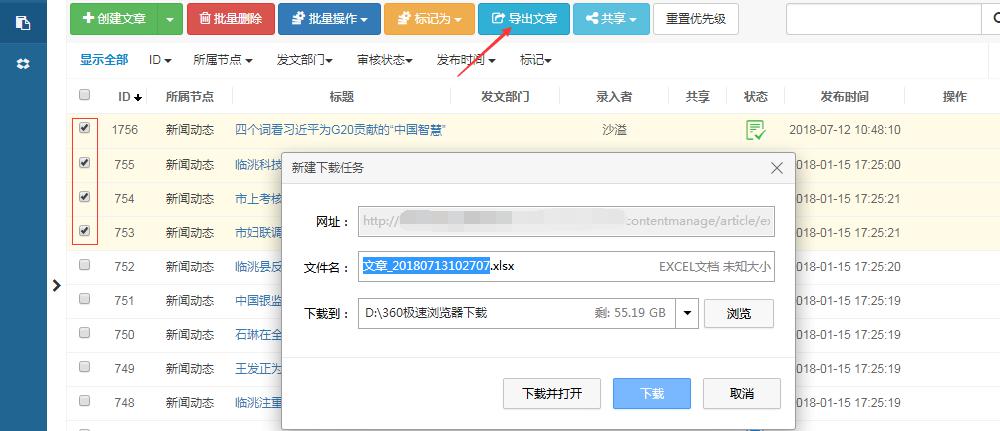 